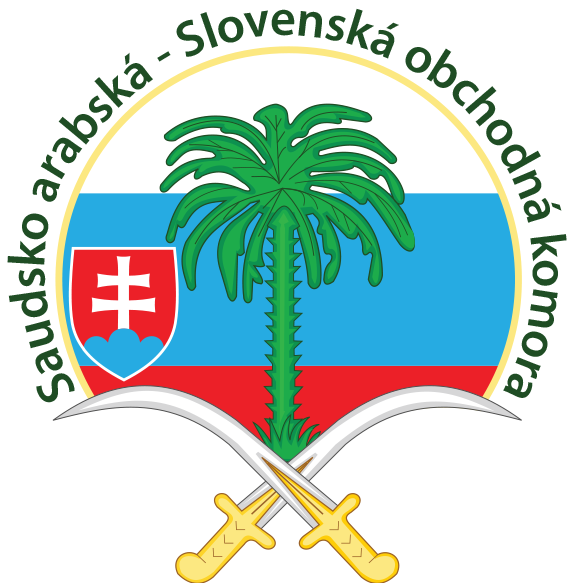 Saudskoarabská-slovenská obchodná komora Mlynská 1Košice 040 01Tel.: +421 905 814 799					E-mail: info@sascc.euIČO: 42330874http://www.sascc.eu Bankové spojenie: 	Tatra Banka, a.s.Číslo účtu: 		2942459594/1100IBAN:			SK5511000000002942459594Variabilný symbol: 	použite Vaše rodné čísloČlenské:		600 EUR-,/ročnePrihláškaŽiadam týmto o prijatie za člena Saudskoarabskej-slovenskej obchodnej komory.(Stanovy SASOK je verejne dostupný na: http://www.sascc/stanovy)Podpísaním tejto prihlášky som sa oboznámil so Stanovami SASOK.Dátum:Podpísaním tejto prihlášky súhlasím so spracovaním svojich osobných údajov v zmysle zákona č. 428/2002 Z. z. o ochrane osobných údajov v znení neskorších predpisov, a to za účelom spracovania tejto prihlášky a údajov, ktoré budu zverejnené na webowej stánke www.sascc.eu.Meno a priezvisko:Ulica:PSČ, mesto:Dátum narodenia:Telefón:Fax:E-mail:Bankové spojenie:Číslo účtu: